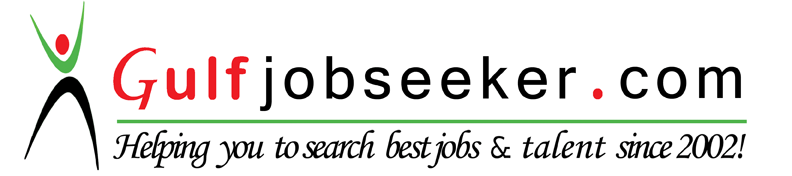 Contact HR Consultant for CV No: 297380E-mail: response@gulfjobseekers.comWebsite: http://www.gulfjobseeker.com/employer/cvdatabasepaid.php I-Profile I put plans and strategies, trying to organize everything I am involved in. I always reach my goals, develop my skills and do whatever I am asked to do so. I have a leading personality, do my best in what I do, I often figure out new solutions. I can work independently or as part of a team with the ability to motivate colleagues with excellent leadership skills. II-Professional Experience I have offered consultancies and advice to individuals and corporates, providing what they need to ensure their rights.I have represented many clients in courts, drafting contracts and pleadings.I supervised students in master degree in the faculty of law, University of Aleppo, instructing legal English to students in Criminal, Civil, and Commercial Departments.1-Lawyer                                                                                                              April 2014-NowI have been responsible for drafting notices, including: investigation, Release discharge, in their due dates and I represent clients in front of courts, offered consultancies in litigations and ADR as well. Key achievements I ensure my clients' rights in a rate more than 90%..I drafted memorandum of Association to Al-yamama L.L.C with capital $315,000.I solved a $150.000 by arbitration between Software Company and a programmer.2- Collage Teacher Assistant                                                              September 2013- July 2015Instructing master students in commercial, criminal and civil departments in the faculty of law, the University of Aleppo.and supervising their researches, making sure consistency with scientific researches methods and legal methodology.Key achievements I put exam's written questions, and I conducted the oral interviews.I instructed, "Maritime Law" to commercial department students, "Principles of contracts in English law" to civil department students, and "Comparative Criminal Law" to criminal Department students.3- Legal Researcher                                                                                September 2007-NowI examined many legal papers and dissertations, especially in criminal law, regarding the legal methodology, depending on analyzing method in interpreting judicial rulings. Key achievements I proposed "Human Cloning Between Permissibility and Criminality" to gain Master Degree.I proposed "Cyber Crime, comparative Study" to gain Diploma Degree.I proposed many papers in a variety of legal areas, such as "Surrogate Mother", "Vienna Convention on International Sale of Goods", "Specializing the Penal institutions", and "Capital Punishment between Retention and cancellation".III-Education	1- Master Candidate in MBA                    Asia Univ- Malesia                           July 2016-NowStudying subjects such: Principles of Management, Marketing Skills, Introduction to Finance, Principles of Accounting, Principles of Economics, MIS, International Busiess, Business Communication English2- P.H.D Candidate in Criminal Law          Alppo Univ-Syria                           July 2015-NowThesis's Title: "Criminal Policy against genetic engineering of human race". It discussed the legality of these experiments on the human body in comparison with Islamic Shari'a.2- Master in Criminal Law.  L.L.M         Alppo Univ-Syria             August 2010- March 2014Dissertation Title: "Human Cloning Between Permissibility and Criminality". It discussed if these experiments should be allowed, stating the legal effects of these experiments			4- Bachelor in Law L.L.B                           Alppo Univ-Syria          September 2002- July 2007 Faculty of Law, University of Aleppo, the Syrian Arab Republic.IV- Professional Memberships - Introduction to American law, Pennsylvania University, an online course offered by Coursera2016.Verified with certificate..- European Business Law, Understanding the fundamentals, Lund University, an online course offered by Coursera2016. Verified by certificate.- European Business Law, Doing Business in Europe, Lund University, an online course, offered by Coursera2016. Verified with certificate..- Introduction to International Criminal Law, Case Western Reserve, an online course offered by Coursera2016. Verified with certificate.- Successful Negotiations, Skills, and Strategies, Michigan University, an online course offered by Coursera2016. Verified with a certificate,.- Business law and ethics, Saylor Academy, an online course offered by Saylor Academy, 2016. Verified with certificate. - Diploma in career advancement, Shaw Academy, an online course by Shaw Academy 2016. Verified with certificate.- Diploma in social Marketing, Shaw Academy, an online course offered by Shaw Academy 2016. Verified with certificate. V- Languages     Mother Tongue (Arabic)VI- Computer Skills: I am a computer-literate performer with extensive software proficiency covering wide variety of applications IT Skills: WordPress, AutoCAD, Microsoft Office: Word, Excel, PowerPoint, Outlook and ExplorerVII- Interests- Reading: I have read many books in so many fields, scientific ones in particular. I have also been to many book fairs in the region.- Sport: I play sports, soccer and basketball as well. I am the captain of a team I made, and we win most of the time. I watch matches on TV as well. VIII-References: Provided when I am told to do so.Other languagesUNDERSTANDINGUNDERSTANDINGSPEAKINGSPEAKINGWRITINGOther languagesListeningReadingSpoken interactionSpoken productionEnglishExcellentExcellentExcellentExcellentExcellentTOEFL (PAPER BASED TEST) CERTIFICATE BY HIGHER INSTITUTE, UNIVERSITY OF ALEPPO(Special Courses – 17\8 – 02\10- 2014)TOEFL (PAPER BASED TEST) CERTIFICATE BY HIGHER INSTITUTE, UNIVERSITY OF ALEPPO(Special Courses – 17\8 – 02\10- 2014)TOEFL (PAPER BASED TEST) CERTIFICATE BY HIGHER INSTITUTE, UNIVERSITY OF ALEPPO(Special Courses – 17\8 – 02\10- 2014)TOEFL (PAPER BASED TEST) CERTIFICATE BY HIGHER INSTITUTE, UNIVERSITY OF ALEPPO(Special Courses – 17\8 – 02\10- 2014)TOEFL (PAPER BASED TEST) CERTIFICATE BY HIGHER INSTITUTE, UNIVERSITY OF ALEPPO(Special Courses – 17\8 – 02\10- 2014)                DutchBeginnerBeginnerBeginnerBeginnerBeginnerTEILNAHMEEBESCHEINIIGUNG A1. GER. UNIVERSITÄT ALEPPO(vom 06\07 bis 05\08 2014 teilgenommen)TEILNAHMEEBESCHEINIIGUNG A1. GER. UNIVERSITÄT ALEPPO(vom 06\07 bis 05\08 2014 teilgenommen)TEILNAHMEEBESCHEINIIGUNG A1. GER. UNIVERSITÄT ALEPPO(vom 06\07 bis 05\08 2014 teilgenommen)TEILNAHMEEBESCHEINIIGUNG A1. GER. UNIVERSITÄT ALEPPO(vom 06\07 bis 05\08 2014 teilgenommen)TEILNAHMEEBESCHEINIIGUNG A1. GER. UNIVERSITÄT ALEPPO(vom 06\07 bis 05\08 2014 teilgenommen)                 FrenchWork skills            Work skills             Work skills                                  Work skills                                   Work skillsWork skills            Work skills             Work skills                                  Work skills                                   Work skillsWork skills            Work skills             Work skills                                  Work skills                                   Work skillsWork skills            Work skills             Work skills                                  Work skills                                   Work skillsWork skills            Work skills             Work skills                                  Work skills                                   Work skillsInitiation Au Français   Juridique (Campus Numèrique Francophone- Université d’Alep  Du 2 Fevirier Au 15 Mars 2015Initiation Au Français   Juridique (Campus Numèrique Francophone- Université d’Alep  Du 2 Fevirier Au 15 Mars 2015Initiation Au Français   Juridique (Campus Numèrique Francophone- Université d’Alep  Du 2 Fevirier Au 15 Mars 2015Initiation Au Français   Juridique (Campus Numèrique Francophone- Université d’Alep  Du 2 Fevirier Au 15 Mars 2015Initiation Au Français   Juridique (Campus Numèrique Francophone- Université d’Alep  Du 2 Fevirier Au 15 Mars 2015